SAugustine’s RC High School        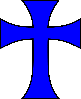 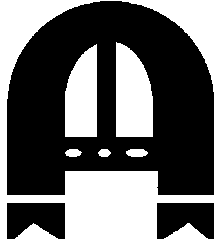 Broomhouse Road, Edinburgh, EH12 9AD						Tel  0131 334 6801											Fax 0131 334 7329Head Teacher:  Mr A O’Doherty					              	    www.staugustinesrchs.ukDear Parent/Carer,										May 2023I am delighted you are sending your child to St Augustine’s in August 2023.  Please find below some information about the Primary/Secondary Transition Programme which we hope will help your child to feel confident about the move to High School.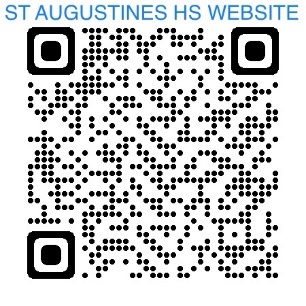 School WebsiteOur School Handbook as well P7 Transition specific information is available to view on school website: St Augustine's RC High School (staugustinesrchs.uk). Or please scan this QR code: 3 Day Transition VisitYour child will be given the opportunity to attend a 3-day visit on Tuesday 20th, Wednesday 21st and Thursday 22nd of June. Please note:School starts at 08.40 and finishes at 15.24 on all three days.Pupils should bring their PE kit on all three days. We cannot guarantee that P7 pupils will be able to use the cashless catering system. Please endeavour to ensure they bring a packed lunch. If there is a free school meal entitlement, your child’s primary school should have informed us, and this will be provided. Parents’ EveningYou are also cordially invited to attend a Parents’ Evening at St Augustine’s on Wednesday 21st June at 19.00. This is an opportunity to meet members of our staff, and find out how to support your child’s literacy, numeracy and health and wellbeing at high school. Light refreshments will be served from 6pm. Please contact the school by Monday 19th June via email (sta-admin@st-augustines.edin.sch.uk) to let us know how many of you will be attending, to allow us to cater accordingly.Uniform & Free School MealsWe are very proud to uphold excellent standards for our school uniform. This consists of black trousers or skirt, a white blouse or shirt and a school tie. Pupils are not allowed to wear hoodies in lessons; they must remove these and jackets when entering a classroom. Pupils will be gifted one tie at the end of transition visit; however, if you wish to purchase more at a cost of £7.50, you may do so via ParentPay. In order to support our pupils with wearing uniform we have set up The Store where pupils can come every morning and collect the items of uniform they need for free. If you require any further support with uniform, please contact Claire Gibson, our Family Liaison Officer at: Claire.Gibson@st-augustines.edin.sch.uk. You should also apply for Free School Meals or School Clothing Grants if you think you are entitled to them for the new session. These can be done at: https://www.edinburgh.gov.uk/schoolgrants. The QR code for this website is at the bottom of this page.ParentPay:As our school bank account is different to that of your child’s Primary School, your ParentPay from Primary will not work for St Augustine’s. During the summer holiday, our school admin team will send out activation information. Please ensure you follow this information to activate your High School account.TransportYou can apply for free school transport if you live 3 or more miles from school for a place on the school contract buses. Please use this link: https://www.edinburgh.gov.uk/support-pupils/school-transport/1. The QR code for this website is at the bottom of this page.If you live closer than 3 miles, then all 5–21-year-olds can travel on public transport for free using their Young Scot cards. These can be applied for at: https://young.scot/get-informed/national/save-money-on-travel. The QR code for this website is at the bottom of this page.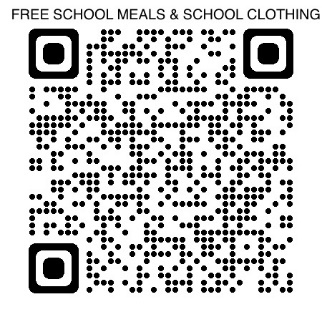 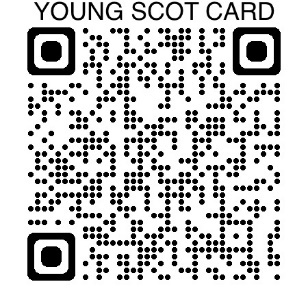 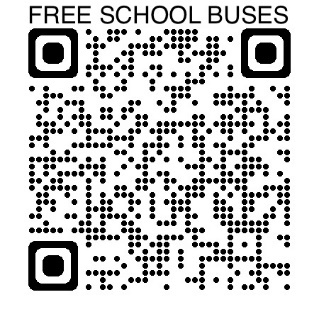 I look forward to meeting you at the Parents’ Evening and to seeing your child on the 3-day visit. However, please do not hesitate to contact me should you have any further questions.Yours sincerely,Mrs Alexandra HaskettSenior Development Officer (Acting)				  P7 Transition Lead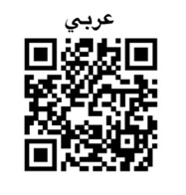 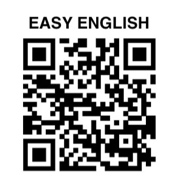 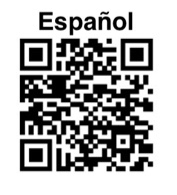 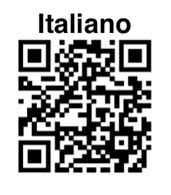 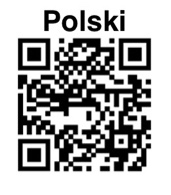 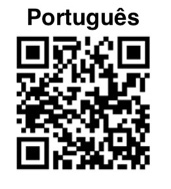 عربيEasy EnglishEspañolItalianoPolskiPortuguês